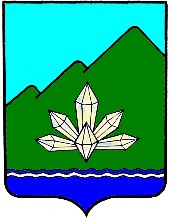 Приморский крайДума  Дальнегорского городского округачетвертого созыва РЕШЕНИЕ10 августа 2009 года                              г. Дальнегорск                                 № 1079О квалификационных требованиях длязамещения должностей муниципальной службыв органах местного самоуправленияДальнегорского городского округаРассмотрев представленные администрацией Дальнегорского городского округа квалификационные требования для замещения должностей муниципальной службы в органах местного самоуправления Дальнегорского городского округа, руководствуясь Федеральным законом от 02.03.2007 № 25-ФЗ «О муниципальной службе в Российской Федерации», законом Приморского края от 04.06.2007 № 82-КЗ «О муниципальной службе в Приморском крае», Уставом Дальнегорского городского округа,Дума Дальнегорского городского округаРЕШИЛА:1. Утвердить квалификационные требования для замещения должностей муниципальной службы в органах местного самоуправления Дальнегорского городского округа (прилагается2. Настоящее решение вступает в силу со дня его официального опубликования в газете «Трудовое слово».Глава Дальнегорского городского округа                                                         Г.М. Крутиков Приложение 
к решению Думы Дальнегорского городского округа
от 10 августа 2009 г. № 1079(с изменениями от 31.01.2013 № 17, 25.09.2014 № 284, 20.02.2017 № 553, от 24.12.2018 № 214)
Квалификационные требования 
для замещения должностей муниципальной службы в органах местного самоуправления Дальнегорского городского округа

Статья 1. Квалификационные требования для замещения высшей группы должностей муниципальной службы. 1. Образование: наличие высшего образования2. Стаж: не менее четырёх лет стажа муниципальной службы или стажа работы по специальности, направлению подготовки.
Статья 2. Квалификационные требования для замещения главной группы должностей муниципальной службы. 1.Образование: наличие высшего образования 2. Стаж: не менее двух лет стажа муниципальной службы или стажа работы по специальности, направлению подготовки, а для лиц, имеющих дипломы специалиста или магистра с отличием, в течение трех лет со дня выдачи диплома – не менее одного года муниципальной службы или стажа работы по специальности, направлению подготовки.Статья 3. Квалификационные требования для замещения ведущей группы должностей муниципальной службы.1.Образование: наличие высшего образования 2. Стаж: без предъявления требований к стажу.
Статья 4. Квалификационные требования для замещения старшей группы должностей муниципальной службы. 1.Образование: Образование: наличие среднего профессионального образования, соответствующего направлению деятельности2. Стаж: без предъявления требований к стажу.
Статья 5. Квалификационные требования для замещения младшей группы должностей муниципальной службы.1.Образование: наличие среднего общего образования2. Стаж: без предъявления требований к стажу.